РЕСПУБЛИКА  ДАГЕСТАНАДМИНИСТРАЦИЯ МУНИЦИПАЛЬНОГО  РАЙОНА«МАГАРАМКЕНТСКИЙ  РАЙОН» .                                                                                                                                             ПОСТАНОВЛЕНИЕ«   14       »      09          2023 г.           с. Магарамкент                                           №   513                 О включении в Сводный список ветеранов боевых действий в Афганистане, инвалидов боевых действий в Афганистане, членов семей погибших (умерших) инвалидов боевых действий в Афганистане, вставших   на учет до 1 января 2005года_________________________________________________________________ 	1. На основании  решения Магарамкентского районного суда от 21 июня 2023 года включить в Сводный список ветеранов боевых действий в Афганистане, инвалидов боевых действий в Афганистане, членов семей погибших (умерших) инвалидов боевых действий в Афганистане, вставших   на учет до 1 января 2005года Пирметова Агамагомеда Нурметовича, проживающего в с. Кирка.           2. Рекомендовать главе СП «сельсовет «Киркинский» Ахмедову М.У. сформировать учетное дело Пирметова Агамагомеда Нурметовича.Глава муниципального района                                                       Ф.З.Ахмедов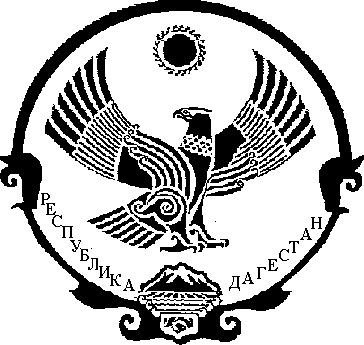 